ПОЛОЖЕНИЕ о Почетном знаке «За отличную учебу» 1. Почетным знаком "За отличную учебу" награждаются учащиеся и студенты организаций, входящих в систему кооперативного образования Центросоюза Российской Федерации, отличившиеся высокими показателями работы и достигшие значимых результатов в учебе, а также научной, образовательной, культмассовой, спортивной областях. 2. Награждение Почетным знаком " За отличную учебу" производится по решению председателя Совета, в соответствии с постановлением Президиума Совета Центросоюза Российской Федерации на основании ходатайства организаций кооперативного образования, входящих в систему образовательных организаций Центросоюза Российской Федерации. Материалы для принятия соответствующего решения подготавливаются Управлением по работе с регионами Центросоюза Российской Федерации.  3.Вручение Почетного знака "За отличную учебу" производится Председателем Совета Центросоюза Российской Федерации, или по его поручению представителем Центросоюза Российской Федерации в федеральном округе, членом Совета Центросоюза Российской Федерации, руководителем (ректором) соответствующей образовательной организации в торжественной обстановке и может быть приурочено к юбилейным датам, государственным праздникам, знаменательным датам организаций или празднованию Международного Дня кооперативов, отмечаемого ежегодно в первую субботу июля, и проведению других мероприятий при максимальном участии работников и учащихся (студентов) образовательных организаций кооперативного образования системы Центросоюза Российской Федерации.Кроме того, награждаемым Почетным знаком «За отличную учебу» выплачивается именная стипендия Центросоюза Российской Федерации на следующий после года награждения год обучения в размере 5 000 рублей ежемесячно. Награжденным в процессе обучения на последнем курсе обучения вручается подарок. 4. Организациям кооперативного образования системы Центросоюза Российской Федерации рекомендуется, при наличии собственных денежных средств, устанавливать ежемесячную надбавку к стипендии, применять другие виды материального поощрения лиц, награжденных почетным знаком "За отличную учебу".5. Почетный знак "За отличную учебу" носится на левой стороне груди.6. Повторное награждение Почетным знаком "За отличную учебу" не производится.___________________ОПИСАНИЕ И РИСУНОКПочетного знака «За отличную учебу» Центросоюза Российской Федерации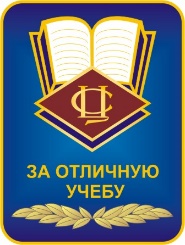 Наградной знак «За отличную учебу» представляет собой вертикально вытянутый прямоугольник с плавно закругленными углами. В верхней части знака по центру расположена раскрытая книга, как символ знаний. Под книгой расположен ромб «ЦС». Чуть ниже в две строки расположена надпись «За отличную учебу». Симметрично и горизонтально расположенные ветви подчеркивают торжественность награды. Основное поле знака покрыто синей прозрачной эмалью, книга покрыта белой и синей эмалями. Надписи и контурные линии знака выполнены в золотистом цвете металла. Размеры знака 23х30 мм. Материал латунь Л-63, эмали холодные офсетные, покрытие оптической смолой «Nicem» (Италия), крепление двойной цанговый зажим.ОПИСАНИЕ бланка удостоверения к Почетному знаку «За отличную учебу» Центросоюза Российской Федерации Удостоверение к почетному знаку размером 70 х 140 мм из белого картона с текстурой «лен».На левой стороне разворота размещено изображение почетного знака. На правой стороне разворота располагается следующий текст:Приложение № 8к постановлению 146-го общего Собрания представителей потребительских обществ Российской Федерации от 22 апреля 2017 годаПриложение 1к Положению о Почетном знаке 
"За отличную учебу", утвержденном постановлением 146-го общего Собрания представителей потребительских обществ Российской Федерации от 22 апреля 2017 годаПриложение 2к Положению о Почетном знаке 
"За безупречную работу в потребительской кооперации России", утвержденном постановлением 146-го общего Собрания представителей потребительских обществ Российской Федерации от 22 апреля 2017 года(Фамилия)(Имя)(Отчество)Награжден (на) Почетным знаком «ЗА  ОТЛИЧНУЮ УЧЕБУ»Постановление Президиума Совета Центросоюза Российской Федерацииот «____»_________20___г. №__________Председатель Совета Центросоюза России__________________Д.Л.ЗубовМ.П.